Vul in VÓÓR dat je de Onderwijsinformatieavond bezoekt: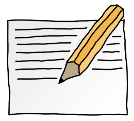 OPDRACHT 4.51.Welke voorlichtingen wil je bezoeken? En in welke volgorde? Welke MBO-school verzorgt de voorlichting?Ronde	Naam voorlichting/Opleiding
19.00u  ___________________________________________________
19.40u  ___________________________________________________
20.20u  ___________________________________________________
21.00u  ___________________________________________________2.Waarom wil je juist naar deze voorlichtingen?3.Bedenk twee vragen die je hebt voor de voorlichters._________________________________________________________
_________________________________________________________
